Portraits de notre ÉglisePortrait de l’Église
D’HIERPortrait de l’Église
D’AUJOURD’HUIPortrait de l’Église
DE DEMAIN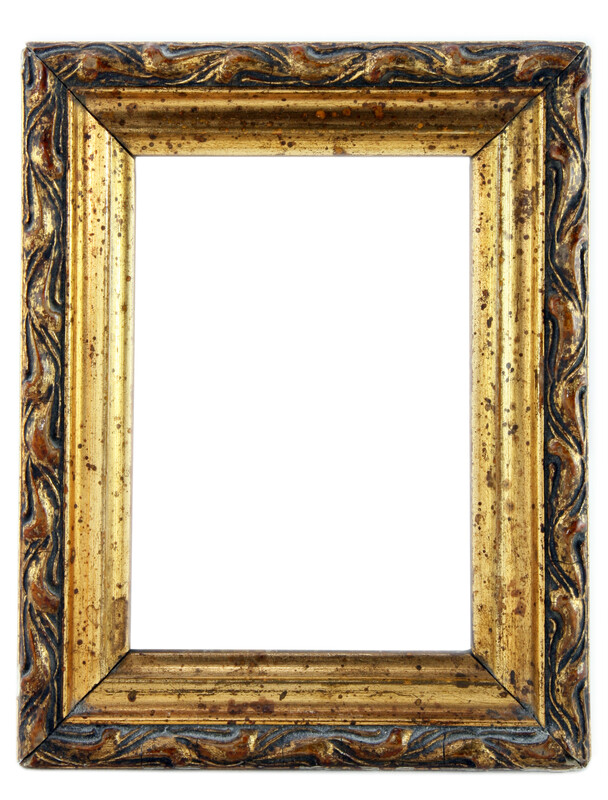 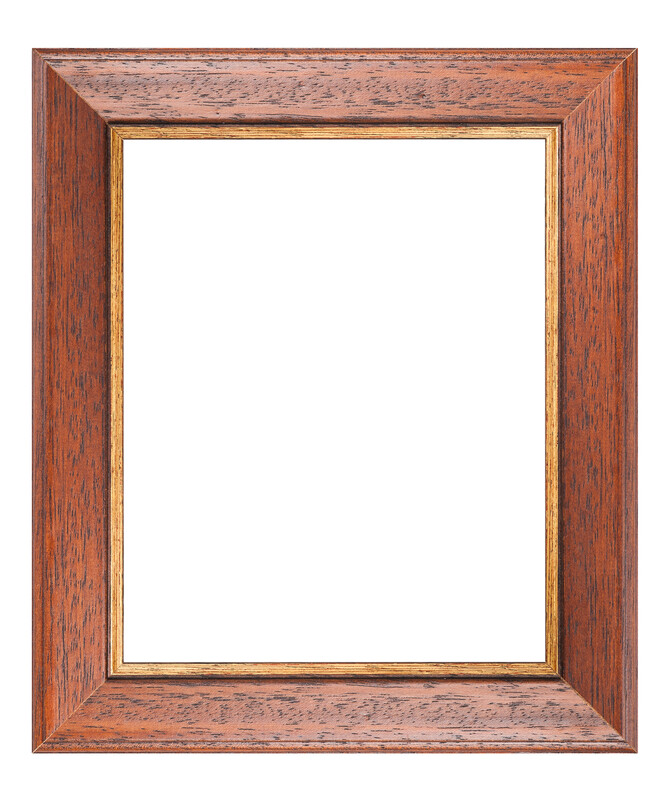 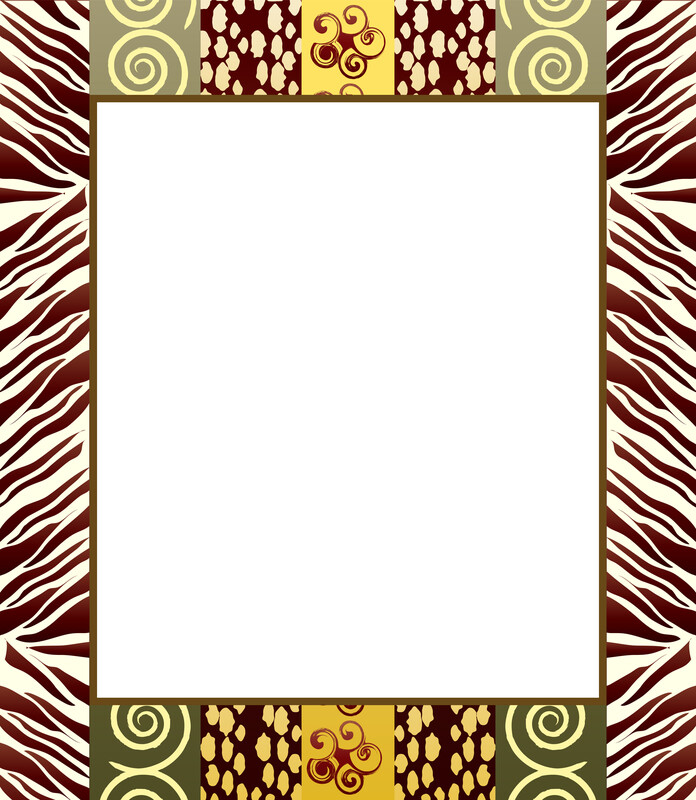 